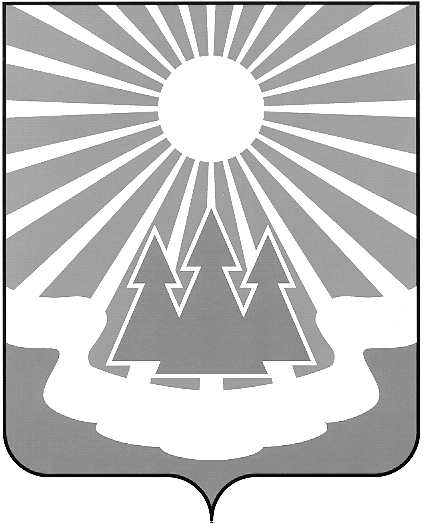 Администрация
муниципального образования
«Светогорское городское поселение»
Выборгского района Ленинградской областиПОСТАНОВЛЕНИЕО внесении изменений в постановление администрации от 25.10.2013 №324 Об утверждении муниципальной программы «Обеспечение устойчивого функционирования и развития коммунальной и инженерной инфраструктуры и повышение энергоэффективности на территории МО «Светогорское городское поселение»В соответствии со статьей 179 Бюджетного кодекса Российской Федерации, руководствуясь Постановлением администрации от 12.09.2013 № 255 «Об утверждении Порядка разработки, реализации и оценки эффективности муниципальных программ 
МО «Светогорское городское поселение» (в редакции постановлений администрации                    от 30.09.2013 № 265 от 15.10.2015 № 384), администрация МО «Светогорское городское поселение» П О С Т А Н О В Л Я Е Т:Внести в муниципальную программу «Обеспечение устойчивого функционирования и развития коммунальной и инженерной инфраструктуры 
и повышение энергоэффективности на территории МО «Светогорское городское поселение» (в редакции постановлений от 21.11.2014 № 403, от 02.07.2015 № 226, 
от 29.09.2015 № 354, 25.12.2015 № 504, от 20.02.2016 № 88, от 14.06.2016 № 312, 
от 11.08.2016 № 475, от 20.12.2016 № 725, от 15.03.2017 № 132) -далее программа, следующие изменения:1.1. В паспорте Программы в позиции «Объемы бюджетных ассигнований муниципальной программы»:1.1.1. В предложении «Объем бюджетных ассигнований Программы составляет                            18 757,757 тыс. руб., в том числе по годам» цифру «18 757,757» заменить на цифру «18 047,527».1.1.2. В предложении «2017 год – 5 148,800 тыс. руб.» цифру «5 148,800» заменить на цифру «4 438,570».1.2. В Разделе 9 «Ресурсное обеспечение Программы»:1.2.1. В предложении «Всего на реализацию программных мероприятий предусмотрено выделение денежных средств бюджета 18 757,757 тыс. руб.» цифру «18 757,757» заменить на цифру «18 047,527».1.2.1. В предложении «2017 год – 5 148,800 тыс. руб.» цифру «5 148,800» заменить на цифру «4 438,570».	1.3. В плане мероприятий Программы (Приложение к Программе) пункты 4, 8, 9, 12, 16, 18 изложить в следующей редакции:1.4. В плане мероприятий Программы (Приложение к Программе) позицию «Итого по годам» изложить в следующей редакции:Опубликовать настоящее постановление в газете «Вуокса» и разместить 
на официальном сайте МО «Светогорское городское поселение» 
http://www.mo-svetogorsk.ru/.Контроль за исполнением настоящего постановления оставляю за собой.И.о. главы администрации                                                                    		 А.А. РенжинИсполнитель: И.Н. Лебедева Согласовано: А.А. Ренжин	             И.С. Заводнова               Г.Е. Горюнова            	Н.Л. Захарова 	   Л.А. Андреева    Разослано:  в дело, ОГХ, СФ, СЭР МЗ, СБУ,  газета «Вуокса», сайт, регистр МНПА	28.06.2017№337№п/пНаименование работАдресСумма тыс.руб.Сумма тыс.руб.Сумма тыс.руб.Сумма тыс.руб.Сумма тыс.руб.№п/пНаименование работАдрес2015г.2016г.2017 г.2018г.2019г.123456784Ремонт участка труб тепловой сети по адресу: г. Светогорск ул. Красноармейская д. 6 (до ввода в дом)ул.Красноармейская г.Светогорск0,00,0659,7840,008Ремонт магистральной тепловой сети г.Светогорск от ТК-65-А до ТК-61 
ул. КрасноармейскаяОбщая протяженность:540 п.м5%  - МБул.Красноармейская г.Светогорск0,00,000,009Реконструкция участка труб тепловой сети г. Светогорск ул. Гарькавого д. 10,145% - МБул. Гарькавого г. Светогорск000009Ремонт участка труб магистральной теплосети между домами № 10 и № 14 ул.Красноармейская г.СветогорскОбщая протяженность:60 п.м.ул.Красноармейская г.Светогорск0,00,00,0838,000012Выполнение работ по ремонту тепловой сети по адресу: г. Светогорск, ул. Победы Общая протяженность: 200 п.м. ул.Победыг.Светогорск0,0958,892639,2610,0016Замена котлов КСВа 2,5 ГС ВК-32 с заменой трубопроводов и запорной арматуры обвязки теплового контура БМК пгт Лесогорский»МБ – 10 %пгт Лесогорский 0,00,0594,9910,0018Оказание услуг по проверке сметной документации0096,000№п/пНаименование работАдресСумма тыс.руб.Сумма тыс.руб.Сумма тыс.руб.Сумма тыс.руб.Сумма тыс.руб.№п/пНаименование работАдрес2015г.2016г.2017 г.2018г.2019г.12345678Итого по годам20151 615,3571 615,35720163 696,0003 696,00020174 438,5704 438,57020184 148,8004 148,80020194 148,8004 148,800ИТОГО18 047,5271 615,3573 696,0004 438,5704 148,8004 148,800